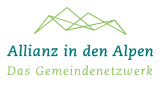 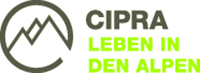 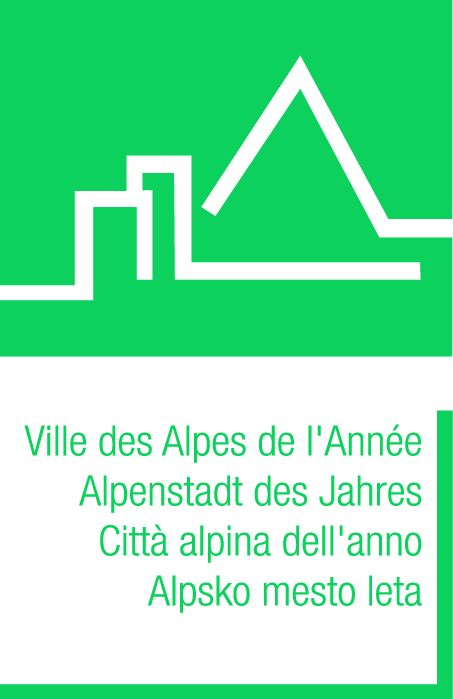 Klimaschutz jetzt! Ein Appell der Alpengemeinden an die Bewohner und StaatengemeinschaftDer Klimawandel ist ein globales Phänomen. Aktives Handeln auf lokaler Ebene ist wesentlich, um diesem erfolgreich zu begegnen. Gemeinden sind das entscheidende Bindeglied zwischen nationalen sowie transnationalen Zielen und lokalen Anstrengungen, diese zu erreichen. Sie sind daher an vorderster Front im Kampf gegen den Klimawandel.  Die Alpengemeinden richten sich mit diesem Appell an die Teilnehmer der UN-Klimakonferenz in Paris sowie an die BewohnerInnen und BesucherInnen der Alpen.UNTERSTÜTZUNGSERKLÄRUNGHiermit erkläre ich, dass die  Gemeinde_______________________________________ den Appell der Alpengemeinden an die Bewohner und Staatengemeinschaft unterstützt. _____________________________________	____________________________________Unterschrift, Datum	StempelSenden Sie uns optional ein Gemeindelogo für die Kommunikation.Der Appell wird getragen von CIPRA International, dem Gemeindenetzwerk „Allianz in den Alpen“ und dem Verein „Alpenstadt des Jahres“. Aus der Unterzeichnung dieses Dokuments ergeben sich keinerlei Verpflichtungen.